金門縣 111 學年度國民中小學校長遴選簡章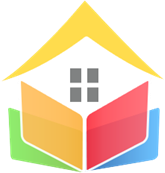 中華民國 111 年 4 月 26 日金門縣政府 教育處目	錄金門縣 111 學年度國民中小學校長遴選簡章--------------P5.~ P8.附件一 金門縣 111 學年度國民中小學校長遴選報名表------P9.~ P11.附件二 金門縣 111 學年度國民中小學校長遴選切結書-------P12.附件三 金門縣 111 學年度國民中小學校長遴選委託書-------P13.附件四 金門縣 111 學年度國民中小學校長遴選作業日程表---P14.附件五 金門縣 111 學年度國民中小學校長遴選程序說明-----P15.~ P16.附件六 金門縣 111 學年度國民中小學校長遴選流程圖-------P17.~ P19.附件七 金門縣國民中小學校長遴選要點-----------------P20.~ P23.金門縣 111 學年度國民中小學校長遴選簡章壹、依據「國民教育法」第 9 條暨「金門縣國民中小學校長遴選要點」規定辦理。貳、辦理遴選單位由金門縣政府（以下簡稱本府）成立遴選委員會辦理有關作業事宜。參、參加資格具有下列資格之一者，得參加校長遴選。符合教育人員任用條例第四條、第五條之任用資格，並具有本府（含前金門戰地政務委員會）核發之國民中、小學校長儲訓合格證明者。本年度任期屆滿之本縣國民中、小學校長或連任已達二分之一以上之現職國民中、小學校長。曾任本縣國民中、小學校長者。※參加偏遠或特殊地區國民中、小學校長遴選者，其資格依教育部相關規定辦理。肆、候選人志願每位候選人選填三個志願（現職校長申請連任審議者免填），因志願序會影響遴選結果，爰請候選人審慎評估依序排列優先順序，當票數相同時，則評定候選人所填志願序並以所列優先者先行當選。伍、出缺學校依本府110年11月16日府教學字第1100097629號函調查，111學年度出缺學校如下：連任學校名單：金門縣立金沙國民中學。金門縣立中正國民小學。金門縣立金鼎國民小學。金門縣立何浦國民小學。金門縣立金沙國民小學。金門縣立柏村國民小學。金門縣立上岐國民小學。校長退休、任期屆滿未申請連任、現職校長申請轉任之出缺學校名單：金門縣立金城國民中學。金門縣立金湖國民中學。金門縣立金寧國民中小學。金門縣立烈嶼國民中學。金門縣立古城國民小學。金門縣立開瑄國民小學。金門縣立多年國民小學。金門縣立述美國民小學。金門縣立安瀾國民小學。金門縣立西口國民小學。陸、遴選審議程序第一階段遴選：辦理現職校長任期屆滿4年申請連任審議、現職校長任期屆滿8年申請轉任，與任期屆滿4年及連任任期屆滿二分之一以上之現職校長申請轉任之遴選審議。審議學校：校長任期屆滿4年學校、校長未申請連任學校、校長任期屆滿8年學校及其他因素(含退休)出缺學校。參加對象：任期屆滿4年之現職校長、任期屆滿8年或連任任期屆滿二分之一之以上現職校長。注意事項：符合參加本階段遴選之現職校長，倘若選擇轉任他校，則視同放棄原學校，該原學校之缺額納列至第一階段遴選，不得異議；另本階段未獲連任或申請轉任他校之校長未獲遴聘者，得參加第二階段遴選開缺之學校。第二階段遴選：辦理現職校長、儲備候用校長及曾任校長申請校長出缺學校遴選審議。審議學校：前階段審議後仍為校長出缺之學校。參加對象：現職校長、儲備候用校長及曾任校長。柒、報名報名日期及時間：第一階段遴選：111 年 5 月 2 日(星期一)上午時段 08:00-12:00、下午時段 13:30-17:30 於本府教育處(二樓)學管科黃美蘭小姐收件。第二階段遴選：111 年 6 月 6 日(星期一)上午時段 08:00-12:00、下午時段 13:30-17:30 於本府教育處(二樓)學管科黃美蘭小姐收件。報名方式：檢具相關證件親自報名或委託辦理(委託報名者請務必填妥委託書附件三)，相關表件請逕至本府教育處網站（http://www.km.edu.tw） 下載使用。捌、遴選審議時間及地點：第一階段遴選：國中校長連任、轉任遴選：111 年 5 月 14 日（星期六）於金門縣政府大禮堂。國小校長連任遴選：111 年 5 月 14 日（星期六）於金門縣政府大禮堂。國小校長轉任遴選：111 年 5 月 15 日（星期日）於金門縣政府大禮堂。第二階段遴選：111 年 6 月 18 日（星期六）、6 月 19 日（星期日）於金門縣政府大禮堂。遴選學校順序，依照出缺學校候選人較多者為優先，若出缺學校候選人相同時則抽籤決定遴選順序。候選人審議順序、次序及報到時間，由本府教育處承辦科逕行抽籤決定並公告於教育處網站，如有疑問逕洽承辦科。遴選指標各遴選委員依學經歷背景、辦學理念與方針、詢答與反應、教育相關之特殊表現或貢獻、儀表態度等指標綜合評定。拾、遴選結果公告及聘任遴選委員會依遴選程序(附件五)以公平、公正方式選出校長後，由本處依法定程序簽核聘任之，任期 4 年，自 111 年 8 月 1 日起至 115 年 7 月 31 日止，未依規定時限到職者，撤銷其聘任。正式錄取名單於本府教育處網頁公告（http://www.km.edu.tw）並由本府函知各參加人員。拾壹、出缺學校因故無法於所訂期限前遴薦學校浮動委員者(含教師代表2名、家長代表2名)，將由本府依實際需要指派適當人員擔任浮動委員。拾貳、其他本簡章未規範者，悉依中央及本縣相關法令規定辦理。附件一附件二切結書本人參加金門縣國民中小學校長遴選資格符合，並確無「金門縣國民中小學校長遴選要點」十二點各款情事之一，若有虛假願受立即解聘除名，並承擔相關刑責。此致金門縣國民中小學校長遴選委員會立切結書人：	（簽章） 身分證字號：住	址：中華民國	年	月	日附件三委	託	書立委託書人          因本人目前「	」， 確實無法親自報名參加「金門縣 111 學年度國民中小學校長遴選」， 特委託          代為辦理報名手續。此致金門縣國民中小學校長遴選委員會委	託	人：	(簽章)身分證統一編號：聯  絡  電  話：戶  籍  地  址：受  委  託  人：	(簽章)身分證統一編號：聯  絡  電  話：戶  籍  地  址：中 華 民 國      年      月      日附件四金門縣 111 學年度國民中小學校長遴選作業日程表附件五金門縣 111 學年度國民中小學校長遴選程序說明候選人報告治校理念與教育相關特殊表現與貢獻。委員會置召集人一人，由本府副縣長兼任，委員十一人， 由本府聘（派）任之，其中應有教師、家長會及校長代表參與（含縣教師工會及縣家長團體各一人），惟家長會代表比例不得少於五分之一。委員票數：第一階段現職校長連任遴選：委員票數為 1 票，共 11 票。第一階段現職校長轉任及第二階段出缺學校校長遴選：候選人有 1 至 2 位時，則委員票數為 1 票，共 11 票。候選人有 3 至 5 位時，則委員票數為 2 票，共 22 票。候選人有 6 位以上時，則委員票數為 3 票，共 33 票。委員選票皆須全部有效投票，且不得重覆圈選，倘選票圈選方式印跡不清、模糊，則由遴選委員會認定該選票結果；若無法判斷圈選內容、圈選不足額或超過者，視為無效票。遴選程序:第一階段現職校長連任遴選：候選人獲得 6 票以上同意票者當選。候選人未獲得 6 票以上同意票者，該校缺額納列至第二階段出缺學校遴選。第一階段現職校長轉任：候選人 1 位：候選人獲得 6 票以上同意票者當選。候選人未獲得 6 票以上同意票者，該校缺額納列至第二階段出缺學校遴選。候選人 2 位：一位候選人獲得 6 票以上者當選。無人獲得 6 票以上，進行下一輪投票，倘經過三輪投票仍無人獲 6 票以上，該校缺額納列至第二階段出缺學校遴選。該校候選人 3 位以上：一位候選人獲得 6 票以上且為最高票者當選。獲得 6 票以上且有相同票數者，依其所填志願序優先者當選；如志願序亦相同，則進行下一輪投票。候選人皆無人獲得 6 票以上，採最高票之相同票數者進行下一輪投票；倘無最高票之相同票數者，以取得票數前兩名之二人或數人進行下一輪投票。 如僅剩二位候選人，並經三輪投票仍無人獲得 6 票以上，該校缺額納列至第二階段出缺學校遴選。第二階段出缺學校校長遴選：候選人 1 位：候選人獲得 6 票以上同意票者當選。候選人未獲得 6 票以上同意票者，該校缺額由本府指派代理校長，並於次一年度辦理校長遴選。候選人 2 位：一位候選人獲得 6 票以上者當選。無人獲得 6 票以上，進行下一輪投票，倘經過三輪投票仍無人獲 6 票以上，該校缺額由本府指派代理校長，並於次一年度辦理校長遴選。該校候選人 3 位以上：一位候選人獲得 6 票以上且為最高票者當選。獲得 6 票以上且有相同票數者，依其所填志願序優先者當選；如志願序亦相同，則進行下一輪投票。候選人皆無人獲得 6 票以上，採最高票之相同票數者進行下一輪投票；倘無最高票之相同票數者，以取得票數前兩名之二人或數人進行下一輪投票。 如僅剩二位候選人，並經三輪投票仍無人獲得 6 票以上，該校缺額由本府指派代理校長，並於次一年度辦理校長遴選。附件六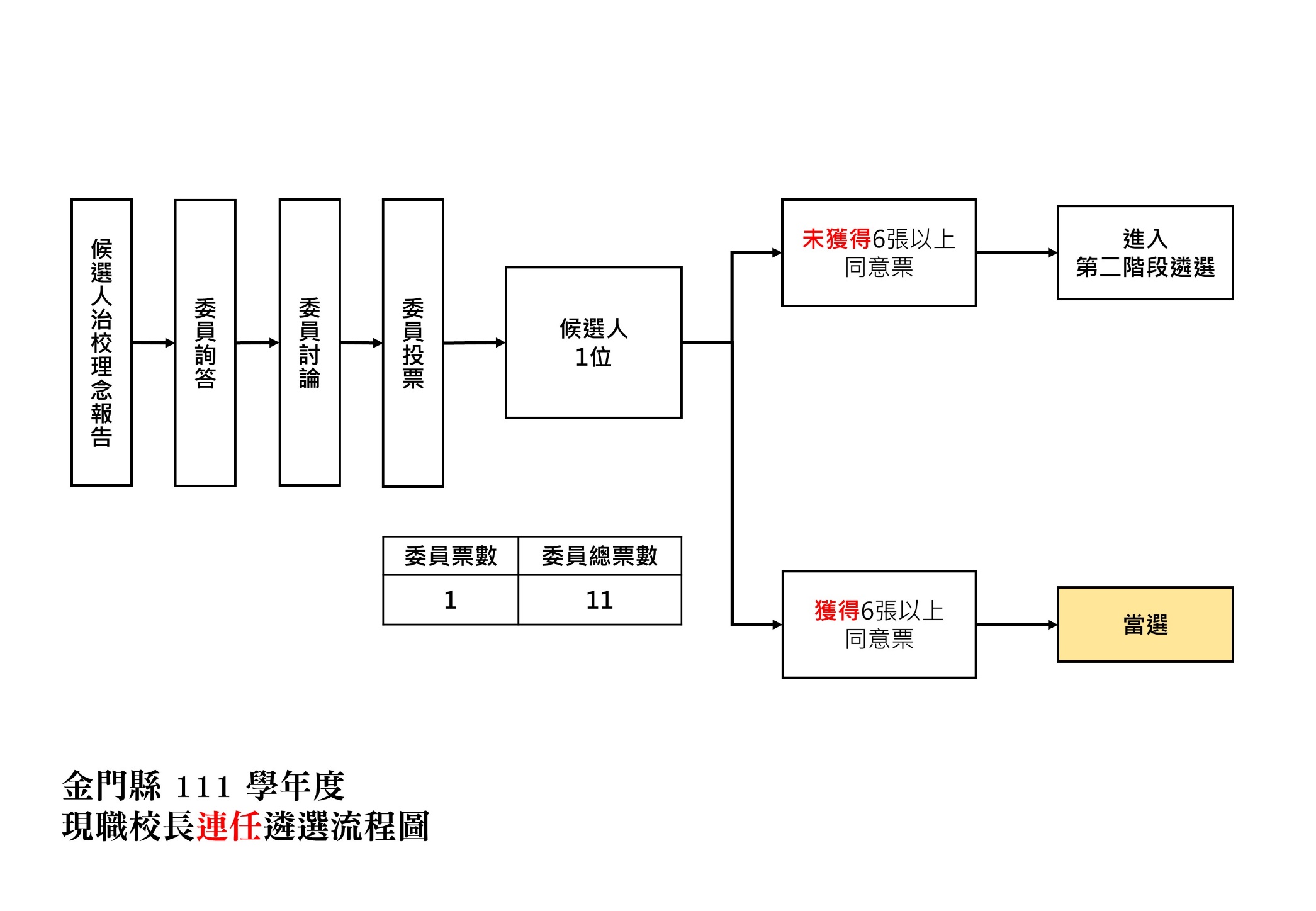 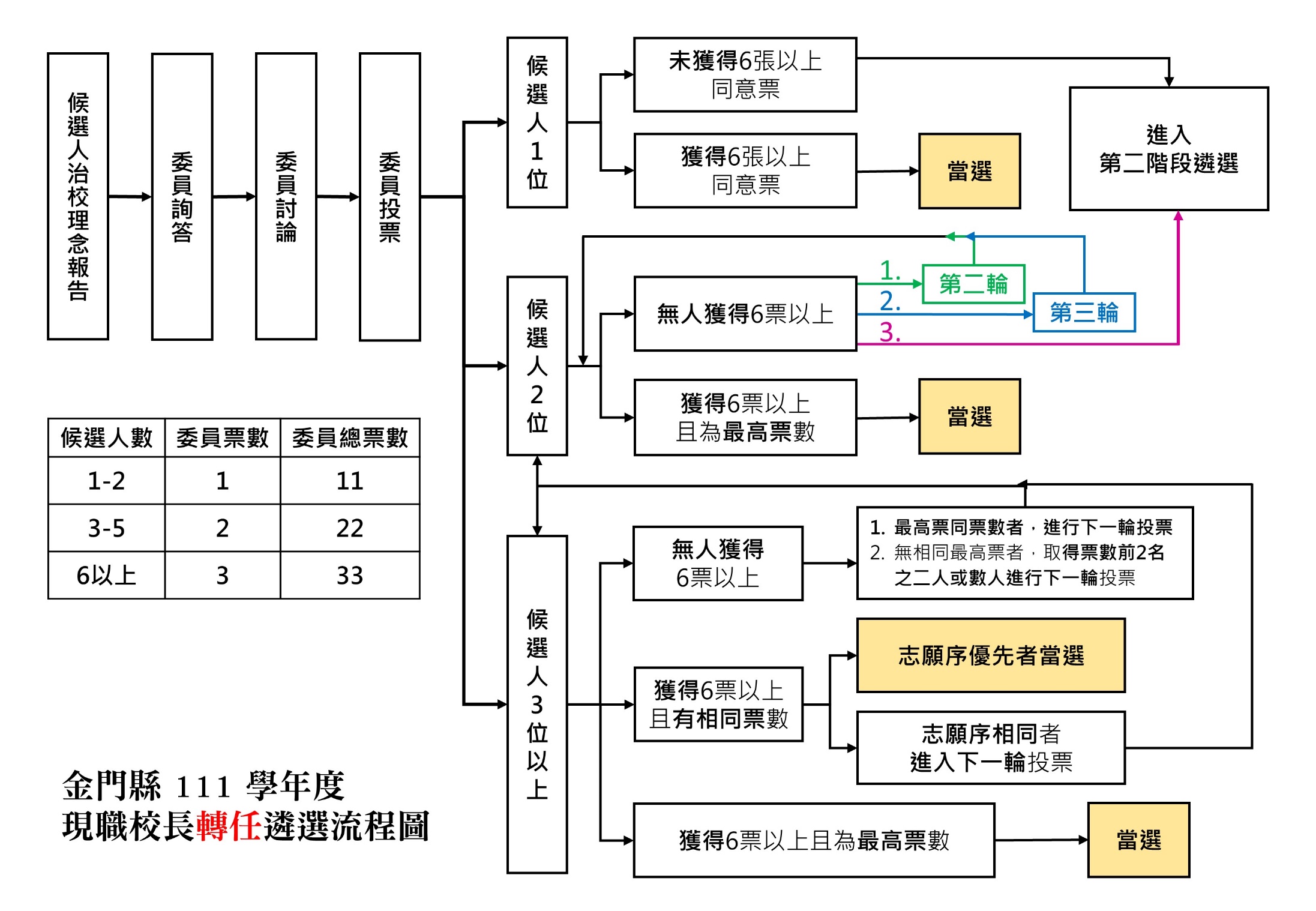 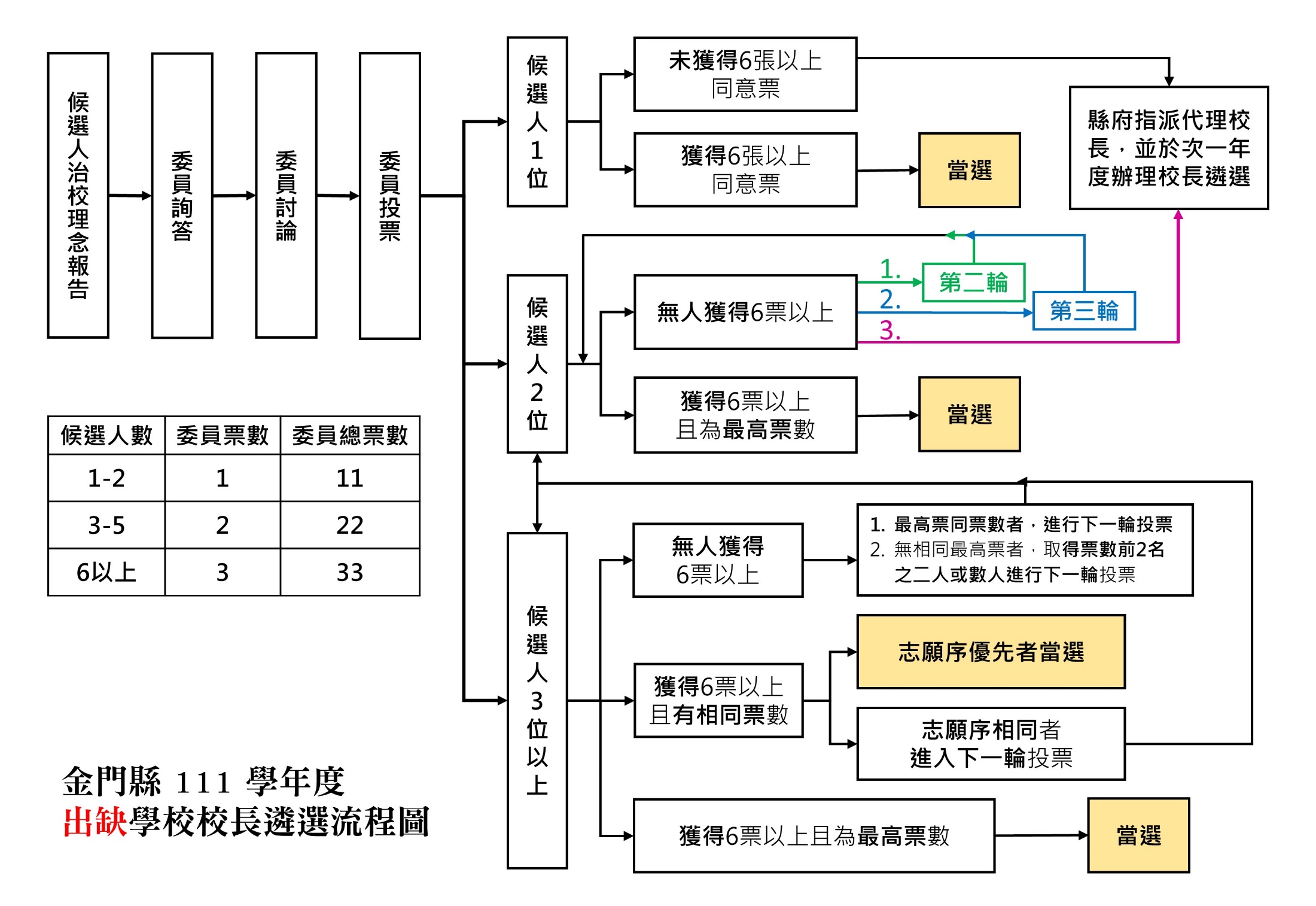 附件七金門縣國民中小學校長遴選要點88 年 7 月 8 日(88)府教字第 88030472 號函頒布。91 年 3 月 5 日(91)府教字第 09109177 號函修訂。97 年 1 月 31 日府教學字第 0970007604 號函修訂。98 年 1 月 7 日府教學字第 0980002796 號函修訂。98 年 12 月 15 日府教學字第 0980083764 號函修訂。103 年 5 月 7 日府教學字第 1030039712 號函修訂。104 年 7 月 24 日府教學字第 1040058510 號函修訂。106 年 11 月 9 日府教學字第 1060084795 號函修訂。107 年 5 月 1 日府教學字第 1070032598 號函修訂。一 、金門縣政府（以下簡稱本府），依據國民教育法第九條規定，為辦理國民中、小學校長（以下簡稱校長）遴選，特訂定本要點。二 、校長任期以學校職期而定，同一校經本府辦理之校務評鑑評列為優良者得連任一次。但現職校長於學年度中任期屆滿 者，任期超出二年則由本府另行辦理遴選事宜，惟其任期以該學校職期而定；不超出二年者，由本府依規定派任代理人員至該學校職期結束。任期屆滿後一年內屆齡退休之校長，得於任期屆滿前二個月提出未來校務發展計畫，經原學校校務會議通過，報經本府同意，續任原學校校長職務至退休之日，免參加校長遴選。三 、本府為辦理校長遴選，成立「金門縣國民中、小學校長遴選委員會」（以下簡稱委員會），負責遴選各校校長，報請縣長聘任之。四 、委員會置召集人一人，由本府副縣長兼任，委員十一至十三人，由本府聘（派）任之，其中應有教師、家長會及校長代 表參與（含縣教師工會及縣家長團體各一人），惟家長會代表比例不得少於五分之一。五 、委員會置執行秘書一人，由本府教育處長兼任，承召集人之命綜理本委員會業務；置幹事若干人，由教育處指派人員兼 任，協助執行秘書處理業務。六 、委員會委員於案件審查、決議之迴避，準用行政程序法第三十二條、第三十三條之規定。七 、委員會開會時，委員應親自出席，不得委由他人出席。委員因故不能擔任時，由本府另聘遞補。非有三分之二以上委員 出席不得開議，其決議應以出席委員過半數之同意行之。八 、委員會視任務需要不定期開會，由召集人召集並擔任主席， 召集人因故不能出席時得指定委員一人代理之。委員會於任務完成後即行解散。九 、委員會就校長人選以無記名限制連記法投票決定，每校選出校長人選一人，報請縣長核定聘任之。十 、委員會委員及兼職人員均為無給職，但得依規定支給出席費或交通費。前列人員對於會議程序、內容及校長人選負有保密義務。十一、凡中華民國國民，身心健康，品德優良，並具備下列各款資格之一者，得參加本縣各校校長遴選：（一）符合教育人員任用條例第五（四）條之任用資格，並 具有本府（含前金門戰地政務委員會）核撥之國民中（小）學校長儲訓合格證明。（二）任期屆滿之本縣現職國民中（小）學校長。（三）曾任本縣國民中（小）學校長。（四）連任中之現職校長。參加偏遠或特殊地區國民中（小）學校長遴選者，其資格依教育部相關規定辦理。十二、具有下列情事之一者不得參選。其已聘任者，應予撤銷聘任：(一)曾犯內亂、外患罪，經有罪判決確定或通緝有案尚未結案。(二)曾服公務，因貪污瀆職經有罪判決確定或通緝有案尚未 結案。(三)曾犯性侵害犯罪防治法第二條第一項所定之罪，經有罪 判決確定。(四)依法停止任用，或受休職處分尚未期滿，或因案停止職 務，其原因尚未消滅。(五)褫奪公權尚未復權。(六)受監護或輔助宣告尚未撤銷。(七)經合格醫師證明有精神病尚未痊癒。(八)經學校性別平等教育委員會或依法組成之相關委員會調 查確認有性侵害行為屬實。(九)經學校性別平等教育委員會或依法組成之相關委員會調 查確認有性騷擾或性霸凌行為，且情節重大。(十)知悉服務學校發生疑似校園性侵害事件，未依性別平等教育法規定通報，致再度發生校園性侵害事件；或偽造、變造、湮滅或隱匿他人所犯校園性侵害事件之證據，經有關機關查證屬實。(十一)偽造、變造或湮滅他人所犯校園毒品危害事件之證 據，經有關機關查證屬實。(十二)體罰或霸凌學生，造成其身心嚴重侵害。(十三)行為違反相關法令，經有關機關查證屬實。十三、現職校長未獲遴聘，未具教師資格無法回任或具有教師資格 不願回任教師者，得依下列方式辦理：(一)符合退休條件自願退休者，准其退休。(二)不符合退休條件或不自願退休者，視其意願及資格條件，優先輔導轉任他職。校長於任期中無法擔任職時，由本府依規定派任代理人員。十四、校長候選人除依規定應提交相關證件外，並應針對參選學校之經營理念提出書面報告，委員會進行評選時，如有需要得邀請候選人出席說明，候選人不得拒絕。十五、委員會審議校長人選時，得邀請各該學校家長會、教師及行政人員代表列席表示意見。十六、遴選作業應由本府公告校長缺額名單，公開徵求校長人選，候選人每次最多只能參加三所學校之遴選，並在申請表中註明。十七、各國民中、小學家長會或學校教職員三分之一以上連署並經當事人同意，得向委員會推薦其為該校校長候選人。十八、推薦校長人選經被推薦人同意後，應由被推薦人填具申請表，說明學校經營理念及願景，並提供各項必要文件向本府 申請參加校長遴選；自行參選者亦同。十九、校長出缺之學校無人參加遴選，委員會得徵詢具有校長資格者之同意，直接遴選為該校校長人選。金門縣111學年度國民中小學校長遴選報名表(連任)報名時間：    年    月    日金門縣111學年度國民中小學校長遴選報名表(連任)報名時間：    年    月    日金門縣111學年度國民中小學校長遴選報名表(連任)報名時間：    年    月    日金門縣111學年度國民中小學校長遴選報名表(連任)報名時間：    年    月    日連任學校候	選	人簽	章候 選 人符合資格金門縣國民中小學校長遴選要點第   點第   項第   款金門縣國民中小學校長遴選要點第   點第   項第   款金門縣國民中小學校長遴選要點第   點第   項第   款候選人主要學經歷簡述檢附證件1.（	）本縣國民中、小學校長儲訓合格證明影本。2.（	）現（曾）任國民中、小學校長派令或考績通知影本。3.（	）候選人未有校長遴選要點 12 點限制條件切結書(乙份)。4.（	）主要學經歷證件影本。5.（	）6.（	）7.（	）8.（	）1.（	）本縣國民中、小學校長儲訓合格證明影本。2.（	）現（曾）任國民中、小學校長派令或考績通知影本。3.（	）候選人未有校長遴選要點 12 點限制條件切結書(乙份)。4.（	）主要學經歷證件影本。5.（	）6.（	）7.（	）8.（	）1.（	）本縣國民中、小學校長儲訓合格證明影本。2.（	）現（曾）任國民中、小學校長派令或考績通知影本。3.（	）候選人未有校長遴選要點 12 點限制條件切結書(乙份)。4.（	）主要學經歷證件影本。5.（	）6.（	）7.（	）8.（	）候選人學校經營理念與願景(含特殊表現)附註檢附證件請依該欄所列各項證件順次排妥後，再將報名表放置上方， 檢附證件放置下方，訂（夾）妥善，以免散失。本表若有不敷可自行延伸使用以符實需。送件時間於 111 年 5 月 2 日(星期一)。校長遴選資料所送份數 13 份，逕送本府教育處，俾供遴選委員會參考。檢附證件請依該欄所列各項證件順次排妥後，再將報名表放置上方， 檢附證件放置下方，訂（夾）妥善，以免散失。本表若有不敷可自行延伸使用以符實需。送件時間於 111 年 5 月 2 日(星期一)。校長遴選資料所送份數 13 份，逕送本府教育處，俾供遴選委員會參考。檢附證件請依該欄所列各項證件順次排妥後，再將報名表放置上方， 檢附證件放置下方，訂（夾）妥善，以免散失。本表若有不敷可自行延伸使用以符實需。送件時間於 111 年 5 月 2 日(星期一)。校長遴選資料所送份數 13 份，逕送本府教育處，俾供遴選委員會參考。金門縣111學年度國民中小學校長遴選報名表(轉任、出缺)報名時間：    年    月    日金門縣111學年度國民中小學校長遴選報名表(轉任、出缺)報名時間：    年    月    日金門縣111學年度國民中小學校長遴選報名表(轉任、出缺)報名時間：    年    月    日金門縣111學年度國民中小學校長遴選報名表(轉任、出缺)報名時間：    年    月    日參選學校志願序___________________________________________________________________________候	選	人簽	章候 選 人符合資格金門縣國民中小學校長遴選要點第   點第   項第   款金門縣國民中小學校長遴選要點第   點第   項第   款金門縣國民中小學校長遴選要點第   點第   項第   款候選人主要學經歷簡述檢附證件1.（	）本縣國民中、小學校長儲訓合格證明影本。2.（	）現（曾）任國民中、小學校長派令或考績通知影本。3.（	）候選人未有校長遴選要點 12 點限制條件切結書(乙份)。4.（	）主要學經歷證件影本。5.（	）6.（	）7.（	）8.（	）1.（	）本縣國民中、小學校長儲訓合格證明影本。2.（	）現（曾）任國民中、小學校長派令或考績通知影本。3.（	）候選人未有校長遴選要點 12 點限制條件切結書(乙份)。4.（	）主要學經歷證件影本。5.（	）6.（	）7.（	）8.（	）1.（	）本縣國民中、小學校長儲訓合格證明影本。2.（	）現（曾）任國民中、小學校長派令或考績通知影本。3.（	）候選人未有校長遴選要點 12 點限制條件切結書(乙份)。4.（	）主要學經歷證件影本。5.（	）6.（	）7.（	）8.（	）志願序(1)候選人學校經營理念與願景(含特殊表現)志願序(2)候選人學校經營理念與願景(含特殊表現)志願序(3)候選人學校經營理念與願景(含特殊表現)附註檢附證件請依該欄所列各項證件順次排妥後，再將報名表放置上方， 檢附證件放置下方，訂（夾）妥善，以免散失。候選人學校經營理念及願景，請依實際所填參選學校數填寫。參選學校一個以上，如各校經營理念及願景均不相同，則每校均應個別填寫；如均相同，則請在欄位內加註說明。每位候選人選填三個志願，因志願序會影響遴選結果，爰請候選人審慎評估依序排列優先順序，當票數相同時，則評定候選人所填志願序並以所列優先者先行當選。本表若有不敷可自行延伸使用以符實需。本表及其相關附件送件時間如下：國中、小任期屆滿或連任任期屆滿二分之一以上申請轉任之現職校長：111 年 5 月 2 日(星期一)。國中、小現職校長(未獲連任或申請轉任他校之校長未獲遴選者)、儲備候用校長及曾任校長：111 年 6 月 6 日(星期一)。校長遴選資料所送份數如下：選填一個志願：送13份。選填二個志願：送17份。選填三個志願：送21份。請依上述份數逕送本府教育處，俾供遴選委員會參考。日期工作內容備註4月26日(星期二)公告本縣111 學年度國民中小學校長遴選簡章：(聘期自 111 年 8 月 1 日至 115 年 7 月 31 日)具有下列資格之一者，得參加校長遴選。符合教育人員任用條例第四條、第五條之任用資格，並具有本府（含前金門戰地政務委員會）核發之國民中、小學校長儲訓合格證明者。本年度任期屆滿之本縣國民中、小學校長或連任已達二分之一以上之現職國民中、小校長。曾任本縣國民中、小學校長者。※參加偏遠或特殊地區國民中、小學校長遴選者，其資格依教育部相關規定辦理。5月2日（星期一）國中、小任期屆滿或連任中之現職校長有意參加遴選者(第一階段)，請於當日(上午 8:00-12:00，下午13:30-17:30) 向縣政府教育處(二樓)學管科黃美蘭小姐提出申請。逾期不受理5月14日(星期六)、5月15日(星期日) 9:00開始召開國民中小學校長遴選委員會。地點： 金門縣政府大禮堂6月6日(星期一)國中、小現職校長、儲備候用校長及曾任校長有意參加遴選者(第二階段)，請於當日(上午 8:00-12:00，下午13:30-17:30) 向縣政府教育處(二樓)學管科黃美蘭小姐提出申請。逾期不受理6月18日（星期六）、6月19日（星期日）9:00開始召開國民中小學校長遴選委員會。地點： 金門縣政府大禮堂